Leave Me LongingBen Caplan 2011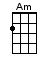 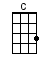 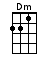 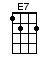 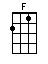 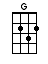 INTRO:  / 1 2 3 4 / [F] So leave me [G] lonely [C] my one and [Am] only[F] Leave me [G] longing for [C] you [C][C] All my books are put away on the [C] shelves we built together[Am] Clothes are neatly [Am] folded in the drawers[F] The German plant you [F] bought for me has been [G] watered [G][C] All… my [C] records, have been put [Am] back in orderThe dishes [Am] have been done [F] [Dm] …I’ve [G] swept the floors [G][Dm] I put your paintings on my [G] wall[C] Set the mouse traps in the [F] hall, mm-mm-[E7] Mm, now I'm waiting for the [C] fa-[F]all When you'll [G] …come back to / me 2 3 4 /[F] So leave me [G] lonely [C] my one and [Am] only[F] Leave me [G] longing for [C] you [C]The [C] doors have all been open, I let [C] everybody inThe [Am] house is still alive, with-[Am]out you by my side[F] Life goes on [F] …and [G] on…and [G] on[C] And I still have [C] sunny days[Am] And I still have [Am] rainy days[F] And I still have days [Dm] when all that I think of [G] is you [Dm] I see your paintings on my [G] wall[C] I wish that you would [F] call, mm-mm-[E7] Mm, now I'm waiting for the [C] fa-[F]allWhen you'll [G] …come back to / me 2 3 4 /[F] So leave me [G] lonely [C] my one and [Am] only[F] Leave me [G] longing for [Am] you [Am] mm-mm-mm-mm-[F] Mm, so leave me [G] lonely [C] my one and [Am] only[F] Leave me [G] longing for [C] you [C]www.bytownukulele.ca